Hrvatski jedriličarski savezJedriličarski savez Istarske ŽupanijeJedriličarski klub «Horizont – Poreč», PorečUpute za jedrenje «CRO FISH»za klase:Optimist U 1226. i 27.11.2022. PorečOrganizacijski odbor:                                             Božidar Mihić                                             Alfredo Mendiković  Marko Deković                                             Dagmar Radin                                             Andrea ŠtifanićPravilaRegata će se jedriti prema Regatnim pravilima 2021 - 2024 (RP), pravilima klasa koje se natječu, osim ako su neka od njih izmjenjena Oglasom regate i ovim uputama za regatu.PrijavePravo sudjelovanja imaju sve jedrilice s valjanom svjedodžbom premjeravanja i natjecatelji verificirani pri svojim nacionalnim savezima za 2022.godinu rođeni 2011 godine i mlađi.. Jedrilice s pravom sudjelovanja mogu se prijaviti ispunjavajući upis kod organizatora kao što je predviđeno Oglasom regate. Priopćenja natjecateljimaPriopćenja natjecateljima objavit će se na službenoj oglasnoj ploči: https://www.racingrulesofsailing.org/Svi natjecatelji odgovorni su obavještavati se putem Oglasne ploče.Izmjene u uputama za jedrenjeBilo koja izmjena u uputama za jedrenje objavit će se 1 (jedan) sat prije nego se primjenjuje, a bilo koja izmjena rasporeda natjecanja (jedrenja) objavit će se do 20:00 sati dana prije nego se primjenjuje.Signali na kopnuSignali na kopnu isticatće se na jarbolu u krugu kluba.Zastava D uz jedan zvučni signal znači “Signal upozorenja se neće dati prije od 30 minuta nakon isticanja zastave “D” MSK-a. Jedrilice ne smiju napustiti kopno prije isticanja ovog signala.”Program i raspored jedrenjaStart prvog jedrenja biti će 26.11.2022.g. u 10.00 sati, a za ostale dane start prvog jedrenja u danu biti će istaknut na oglasnoj ploči do 20.00 sati dana prije . U nedjelju 27.11.2022.g. start neće uslijediti iza 16.00 sati. Održat će se po mogućnosti 6 jedrenja .Dnevno se može jedriti najviše 4 jedrenja.Regatni kursRegatni kurs biti će kao na prikazu u dodatku A.OznakeOznake će biti plutače žute boje.Start10.1 Startna procedura, primjenjivat će se RP 26 sa signalom upozorenja datim 5 minuta  prije startnog signala.10.2 Startna linija biti će između koplja sa narančastom zastavom na brodu RO i žute plutaće10.3 Jedrilica koja ne starta unutar 4 minute od njenog startnog signala biti će bodovana s DNS.  Ovim se mijenja RP A 4.1. 10.4 Jedrilice koje su prekršile pravilo 30.4 biti će obaviještene ispisivanjem njenog broja jedra na  ploči s desne strane broda RO . Propust RO da djeluje u skladu s ovom točkom Uputa za regatu ne može biti podloga za zahtjev za obeštećenje.10.5 Ako se signalom pripreme istakne crna zastava (Pravilo 30.4) te se signalizira opći opoziv RO će na ploči oglasiti brojeve preuranjenih startera. Odgovornost da uoče svoj broj na jedru ispisan na ploči ostaje na natjecateljima. Propust RO da obavijesti jedrilice o preuranjenom startu ne može biti podloga za zahtjev za ispravak plasmana.10.6 Propust RO da popiše sve preuranjene startere ne može biti podloga za ispravak plasmana.CiljLinija cilja biti će između koplja s plavom zastavom na brodu RO i narančaste plutače.Brodovi uz oznakeBrodovi uz oznake postavit će se uz svaku oznaku izvan kursa. Službeni brod uz oznaku isticat će crvenu zastavu. Propust broda uz oznaku da bude na svom položaju ili ističe svoju zastavu neće biti temelj za ispravak plasmana. Ovo mijenja pravilo 62.1 (a) RRS-a.Sustav kazniPrimjenjivatće se Dodatak P RRSVremensko ograničenjeNema ograničenog vremena ulaska prve jedrilice u cilj. Jedrilice koje ne završe unutar 20 minuta nakon prolaska prve jedrilice bodovat će se sa DNF. Ovim se mijenja pravilo RP 35 i A 4.1.ProsvjediKao dodatak pravilu 61.1 (a) RRS-a jedrilica koja prosvjeduje mora čim prije moguće nakon završavanja doći do broda RO na cilju s njegove desne strane obavješčujući ga o svojem prosvjedu i protiv koga prosvjeduje.Prosvjedi se moraju napisati na obrascima dostupnim u uredu «J.K. HORIZONT-POREČ» I dostaviti tamo unutar prosvjednog vremena koje počinje kada posljednja jedrilica posljednjeg jedrenja u danu završi i traje 1 sat.Ukoliko se neslužbeni rezultati objave nakon isteka vremenskog ograničenja prosvjeda, zahtjevi za ispravak plasmana ili saslušanje mogu se podnjeti naj kasnije 30 minuta nakon objave ne službenih rezultata.Priopćenja o prosvjedima objavitće se unutar 30 minuta nakon vremenskog ograničenja prosvjeda obavještavajući natjecatelje gdje i kada je saslušanje u kojem su oni strankeu saslušanju ili imenovani kao svjedoci.Zadnjeg dana natjecanja, zahtjev za ponovo otvaranje saslušanja može se podnjeti:do vremenskog ograničenja za prosvjede ako je stranci koja zahtjeva ponovo otvaranje saslušanja odluka priopćena prethodnog dana;najkasnije 30 minuta nakon što je stanci koja zahtjeva ponovo otvaranje saslušanja odluka priopćena togdana. Ovo mijenja pravilo 66.BodovanjePrimjenitće se Sustav niskih bodova. Primjenjuje se pravilo A2, tako izmijenjeno da će se za ukupni broj bodova svake jedrilice uzeti bodovi svih njenih jedrenja, uz izbacivanje najgoreg ako se završi 4 i više jedrenja. Planira se održati 6 jedrenja od kojih treba završiti 3 za valjanost serije.SigurnostJedrilica koja se povuče iz jedrenja mora obavjestiti RO što je prije moguće.Kada je istaknuta zastava S na kopnu, svaki trener ili vođa ekipe mora potpisati check–listu prije isteka protestnog vremena, potvrđujući da su se svi članovi njegove ekipe vratili na kopno. Svi članovi ekipe biti će kažnjeni s pet bodova za svako jedrenje toga dana, u danu kada se ne ispoštuje ova točka Upute za regatu. Ova kazna će se dodijeljivati bez saslušanja Odbora za prosvjede.Brodovi podrškeVođe momčadi, treneri i ostalo osoblje podrške ne smiju bit u području natjecanja od vremena signala pripreme prve klase dok sve jedrilice ne završe ili regatni odbor signalizira odgodu, opći opoziv ili prekid. Kazna za propust udovoljavanja ovom zahtjevu bit će diskvalifikacija svih jedrilica povezanih s tim osobljem podrške ili neka druga kazna prema odluci odbora za prosvjede.NagradeKlasa Optimist:prva tri natjecatelja u ukupnom poretku i  prve tri natjecateljice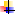 prva tri natjecatelja do 10 godinanajmlađi jedriličar koji je završio barem jedan plov20. Oslobađanje ododgovornosti      20.1 Natjecatelji sudjeluju u regati u potpunosti na osobni rizik. Vidjeti pravilo 4, Odluka o natjecanju.      20.2 Organizator i svi uključeni odbori natjecanja neće prihvatiti nikakvu odgovornost bilo kakve naravi, za gubitak, nezgode ili neugodnosti koje se odnose na osobe ili stvari, kako na moru tako i na kopnu, vezane za natjecanje pokriveno ovim uputama za jedrenjeDODATAK   A -  Regatni kurs                         VJETAR - WIND	CILJ		FINISHSTART	REDOSLJED OBILASKA - COURS